ГАННІВСЬКА ЗАГАЛЬНООСВІТНЯ ШКОЛА І-ІІІ СТУПЕНІВПЕТРІВСЬКОЇ СЕЛИЩНОЇ РАДИ ОЛЕКСАНДРІЙСЬКОГО РАЙОНУКІРОВОГРАДСЬКОЇ ОБЛАСТІНАКАЗ17.02.2022                                                                                                                         № 16с. ГаннівкаПро переведення учнів 1 класуВолодимирівської загальноосвітньої школи І-ІІ ступенів, філії Ганнівської загальноосвітньої школи І-ІІІ ступенів на дистанційне навчання
       Відповідно до вимог статей 22, 32 Закону України про захист населення від інфекційних хвороб», статей 7, 22, 28 Закону України « Про забезпечення санітарного та епідемічного благополуччя населення», на виконання вимог постанови КМУ від 09.02.2020 №1236 зі змінами, наказу МОЗ України від 28.03.2020 року № 722 зі змінами, Постанови головного державного санітарного лікаря України від 06.09.2021 року №10, листа від державної установи «Кіровоградський обласний центр контролю та профілактики хвороб МОЗ України» Олександрійського районного відділу №195/18 від 09.02.2022 року «Про проведення протиепідемічних заходів у зв’язку із реєстрацією випадків коронавірусної хвороби» та у зв’язку із виявленням коронавірусної хвороби в учениці 1 класу Володимирівської загальноосвітньої школи І-ІІ ступенів, філії Ганнівської загальноосвітньої школи І-ІІІ ступенів 
    	  НАКАЗУЮ:
  	1. Організувати дистанційну форму навчання з 18.02.2022  по 23.02.2022 року для учнів 1 класу Володимирівської загальноосвітньої школи І-ІІ ступенів, філії Ганнівської загальноосвітньої школи І-ІІІ ступенів.2. Призначити відповідального за організацію дистанційного навчання в
1 класі заступника завідувача Володимирівської загальноосвітньої школи І-ІІ ступенів, філії Ганнівської загальноосвітньої школи І-ІІІ ступенів ПОГОРЄЛУ Т.М.3. Заступнику завідувача Володимирівської загальноосвітньої школи І-ІІ ступенів, філії Ганнівської загальноосвітньої школи І-ІІІ ступенів ПОГОРЄЛІЙ Т.М.
  	3.1. Проінформувати класного керівника ГИРИК В.І.  про переведення здобувачів освіти 1 класу на самоізоляцію та на дистанційну форму навчання.
 	3.2. Організувати та здійснювати контроль за роботою педагогів в даний період та виконання навчальних програм згідно з розкладом.4. Класному керівнику ГИРИК В.І.4.1.Довести до відома батьків про переведення здобувачів освіти 1 класу на самоізоляцію та на дистанційну форму навчання з 18.02.2022  по 23.02.2022 року .
 	4.2.Повідомити батькам про те, що під час проведення дистанційної форми навчання, відповідальність за життя та здоров’я своїх дітей покладено на них.
 	5. Медичній сестрі МАГДІ Ю.В. постійно проводити роз’яснювальну роботу із учасниками освітнього процесу щодо індивідуальних заходів профілактики та реагування на виявлення симптомів коронавірусної хвороби. 6. Завідуючій господарством КРИВОРУЧКО І.В., забезпечити виконання дезінфекційних та профілактичних заходів щодо попередження масового розповсюдження хвороби, спричиненої коронавірусом і гострими респіраторними вірусними інфекціями.
 	7.  Контроль за виконанням наказу залишаю за собою.Директор школи                                                                                                    О.КанівецьЗ наказом ознайомлені:                                                                                          В.ГирикІ.КриворучкоТ.ПогорєлаЮ.Магда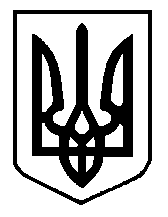 